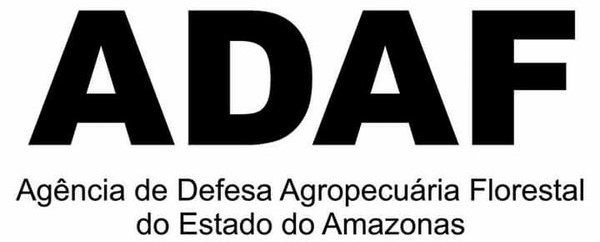 Declaração de Responsabilidade Técnica para Estabelecimento Avícola (subscrita pelo Médico Veterinário responsável técnico) Eu, ______________________________________ abaixo assinado, CPF nº_________, CRMV nº ______________, diplomado em ___________________,pela ________________________________ _____________________. Residente à ___________________________________________ __________________________Bairro__________________ Município _____________________ Estado____________________, declaro que assumo as exigências da Instrução Normativa nº 56 de 04/12/2007, da Instrução Normativa nº 59, de 02/12/2009 e da Instrução Normativa nº 36, de 06/12/2012, da responsabilidade pelo controle higiênico-sanitário do estabelecimento ____________________________________________, bem como de seu plantel, localizado à _________________________________, parceiro da empresa _________________________________.A presente declaração anula qualquer outra expedida em data anterior para a mesma função. _______________, ______ de ___________________ de ______ ___________________________________________________(assinatura e carimbo de responsável técnico pelo estabelecimento)